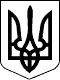                     ПРОЕКТВЕЛИКОСЕВЕРИНІВСЬКА СІЛЬСЬКА РАДА
КІРОВОГРАДСЬКОГО РАЙОНУ КІРОВОГРАДСЬКОЇ ОБЛАСТІДВАДЦЯТЬ  ТРЕТЯ СЕСІЯ ВОСЬМОГО СКЛИКАННЯРІШЕННЯ від ___ грудня  2018 року                                                                      № с. Велика СеверинкаПро внесення змін до рішеннявід 22 грудня 2017 року № 274«Про сільський бюджет об’єднаної територіальної громади на 2018 рік»Відповідно до ст. 26 Закону України “Про місцеве самоврядування в Україні” та ст. 78 Бюджетного кодексу України СІЛЬСЬКА РАДА ВИРІШИЛА:1.Внести зміни до показників сільського бюджету, визначених у додатках  2, 3, 4, 5 до рішення сільської ради від 22 грудня 2017 року 
№ 274 «Про сільський бюджет об’єднаної територіальної громади на 2018 рік», а саме:2. Внести зміни до джерел фінансування сільського бюджету на 2018 рік.3.Внести зміни в річний та помісячний розпис асигнувань загального та спеціального фондів у розрізі функціональної та економічної класифікації видатків.           4.Відділу освіти, молоді та спорту, культури та туризму Великосеверинівської сільської ради внести зміни до показників кошторисних призначень на 2018 рік.5.Внести зміни до переліку місцевих програм, які фінансуватимуться у 2018 році за рахунок коштів сільського бюджету.6.Внести зміни до переліку об’єктів, видатки на які у 2018 році будуть проводитися за рахунок коштів бюджету розвитку.7.Надати  субвенцію  Кіровоградському  районному бюджету у сумі 12000 грн.          8.На виконання ст.42 Закону України «Про місцеве самоврядування в Україні», враховуючи повноваження, які надані сільському голові та заслухавши інформацію про розпорядження, прийняті сільським головою в міжсесійний період, затвердити розпорядження сільського голови, які були прийняті між двадцять другою та двадцять третьою сесіями восьмого скликання, з питань основної діяльності від 22.11.2018 р. № 140-од «Про внесення змін до сільського бюджету на 2018 рік» та від 27.11.2018 № 146-од «Про внесення змін до сільського бюджету на 2018 рік».            9.Контроль за виконанням даного рішення покласти на постійну комісію сільської ради з питань планування, фінансів, бюджету, соціально-економічного розвитку та інвестицій планування.Сільський голова                       		С.ЛЕВЧЕНКО